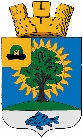 Рязанская областьАДМИНИСТРАЦИЯмуниципального образования – Новомичуринское городское поселениеПронского муниципального района П О С Т А Н О В Л Е Н И Е«______» _______________20_____  г.                                                                            №  ______Об утверждении муниципальной программы «Формирование современной городской среды в муниципальном образовании – Новомичуринское городское поселение Пронского муниципального района Рязанской области»Руководствуясь решением Совета депутатов Новомичуринского городского поселения  от 26.12.2023 № 80 «О внесении изменений в решение Совета депутатов Новомичуринского городского поселения от 21.12.2022 г. № 98 «О бюджете муниципального образования – Новомичуринское  городское   поселение  Пронского   муниципального   района на 2023  год  и плановый период 2024 и 2025 годов», решением Совета депутатов Новомичуринского городского поселения от 26.12.2023 № 78 «О бюджете муниципального образования – Новомичуринское  городское   поселение  Пронского   муниципального   района на 2024  год  и плановый период 2025 и 2026 годов», администрация  муниципального образования – Новомичуринское  городское поселение П О С Т А Н О В Л Я Е Т:1. 	Утвердить муниципальную программу «Формирование современной городской среды в муниципальном образовании – Новомичуринское городское поселение Пронского муниципального района Рязанской области» согласно Приложению к настоящему постановлению.2. Считать утратившим силу постановление администрации Новомичуринского городского поселения от 29.03.2018 г. №110 «Об утверждении муниципальной программы «Формирование современной городской среды в муниципальном образовании – Новомичуринское городское поселение Пронского муниципального района Рязанской области» (ред. от 03.04.2019 № 136, от 14.01.2020 № 8, от 31.03.2020 № 88, от 31.03.2021 № 105, от 19.08.2021 № 217, от 18.10.2021 № 263, от 25.02.2022 № 73, от 27.05.2022 № 223, от 12.10.2022 № 360, от 03.11.2022 № 404, от 18.01.2023 № 16, от 27.07.2023 № 194, от 05.10.2023 №268).2.	Настоящее постановление вступает в силу с момента официального опубликования (обнародования).3.	Сектору правового обеспечения администрации Новомичуринского городского поселения опубликовать настоящее постановление в газете «Муниципальный вестник».4.	Общему отделу администрации Новомичуринского городского поселения разместить настоящее постановление на официальном сайте администрации Новомичуринского городского поселения в сети Интернет.5.	Контроль за исполнением настоящего постановления оставляю за собой.Глава администрации Новомичуринскогогородского поселения	                                                               И.В. КирьяновСогласовано:Отдел бухгалтерского учета _________________________ Л.В. МартыноваСектор правого обеспечения  _________________________ А.И. Майстренко	Разослать: 	1. 	В дело – 1 экз.2.	Отдел бухгалтерского учета – 1 экз.3.	Управление ЭРиИ – 1 экз.А.Е. Аржанова – начальник управления экономического развития и инфраструктуры8 (49141) 4-34-96_________________________________ Приложение к постановлению администрации Новомичуринского городского поселения»от «___» ________ 2024 г. № ___ПАСПОРТМУНИЦИПАЛЬНОЙ ПРОГРАММЫ«Формирование современной городской среды в муниципальном образовании – Новомичуринское городское поселение Пронского муниципального района Рязанской области»1. Характеристика текущего состояниясферы реализации муниципальной программы1.1 . Характеристика благоустройства дворовых территорий.Благоустройство - комплекс мероприятий по содержанию объектов благоустройства (в том числе зеленых насаждений), направленных на создание благоприятных условий жизни, трудовой деятельности и досуга населения. В городе Новомичуринске 114 многоквартирных жилых домов. Основная часть домов построена от 25 до 50 лет назад.Благоустройство дворов жилищного фонда и на сегодняшний день в целом полностью или частично не отвечает нормативным требованиям.Пришло в негодность асфальтовое покрытие внутриквартальных проездов и тротуаров. Асфальтобетонное покрытие многих придомовых территорий  имеет высокий физический износ - до 70%.Недостаточно производились работы во дворах по уходу за зелеными насаждениями, восстановлению газонов, удалению старых и больных деревьев, не осуществлялась посадка деревьев и кустарников. Зеленые насаждения на дворовых территориях представлены, в основном, зрелыми или перестойными деревьями, на газонах отсутствуют  цветники.Система дождевой канализации микрорайона «Б» находится в неисправном состоянии и не обеспечивает отвод вод в периоды выпадения обильных осадков, что доставляет массу неудобств жителям и негативно влияет на конструктивные элементы зданий. В жилой застройке микрорайонов «А», «Б», «В» и «Д» дождевая канализация отсутствует по причине того, что ее устройство не предусматривалось проектом.В ряде дворов отсутствует освещение придомовых территорий, необходимый набор малых форм и обустроенных площадок. Отсутствуют специально обустроенные гостевые стоянки для автомобилей, что приводит к их хаотичной парковке.Надлежащее состояние придомовых территорий является важным фактором при формировании благоприятной экологической и эстетической городской среды.Проблемы восстановления и ремонта асфальтового покрытия дворов, озеленения, освещения дворовых территорий, ремонта (устройства) дождевой канализации либо вертикальной планировки на сегодня актуальны и не решены в полном объеме в связи с недостаточным финансированием отрасли.Принимаемые в последнее время меры по частичному благоустройству дворовых территорий не приводят к должному результату, поскольку не основаны на последовательном подходе к решению проблемы и не позволяют консолидировать денежные средства для достижения поставленной цели.Основным методом решения проблемы должно стать благоустройство дворовых территорий, которое представляет из себя совокупность мероприятий, направленных на создание и поддержание функционально, экологически и эстетически организованной городской среды, улучшение содержания и безопасности дворовых территорий и территорий кварталов.В настоящее время требуется комплексный подход к благоустройству дворовых территорий многоквартирных домов расположенных на территории муниципального образования – Новомичуринское городское поселение Пронского муниципального района Рязанской области, включающий в себя:- 	ремонт дворовых проездов;- 	обеспечение освещения дворовых территорий;- 	установка скамеек, урн для мусора;- 	устройство и оборудование детских и (или) спортивных площадок, иных площадок;- 	ремонт и (или) устройство тротуаров;- 	ремонт автомобильных дорог, образующих проезды к территориям, прилегающим к многоквартирным домам;- 	ремонт и (или) устройство автомобильных парковок (парковочных мест);- 	ремонт и (или) устройство водоотводных сооружений;- 	ремонт и (или) установка пандусов;- 	организация площадок для установки мусоросборников;- 	озеленение территорий;- 	прочие виды работ;1.2. Характеристика сферы благоустройства муниципальных территорий общего пользования.Внешний облик города, его эстетический вид во многом зависят от степени благоустроенности территории, от площади озеленения. Озелененные территории вместе с насаждениями и цветниками создают образ города, формируют благоприятную и комфортную городскую среду для жителей и гостей города, выполняют рекреационные и санитарно-защитные функции. Они являются составной частью природного богатства города и важным условием его инвестиционной привлекательности. На территории города имеется 5 объектов общего пользования - скверы, набережная. Для обеспечения благоустройства общественных территорий целесообразно проведение следующих мероприятий: - 	благоустройство и освещение скверов и бульваров;- 	благоустройство кладбищ, пустырей, мест для купания (пляжей), муниципальных рынков, территорий вокруг памятников;- 	установка памятников;- 	реконструкция многофункциональных общественных спортивных объектов (стадионов или детских спортивно-игровых площадок), пешеходных зон (тротуаров) с обустройством зон отдыха (установка скамеек) на конкретных улицах;- 	обустройство родников;- 	обустройство фонтанов;- 	иные виды работ.Реализация муниципальной программы «Формирование современной городской среды в муниципальном образовании – Новомичуринское городское поселение Пронского муниципального района Рязанской области» позволит создать благоприятные условия среды обитания, повысить комфортность проживания населения города, увеличить площадь озеленения территорий, обеспечить более эффективную эксплуатацию жилых домов, улучшить условия для отдыха и занятий спортом, обеспечить физическую, пространственную и информационную доступность зданий, сооружений, дворовых территорий для инвалидов и других маломобильных групп населения.Выполнение всего комплекса работ, предусмотренных Программой, создаст условия для благоустроенности и придания привлекательности объектам озеленения города.2. Цели и задачи Программы	Цель Программы - повышение качества и комфорта городской среды на территории муниципального образования – Новомичуринское городское поселение Пронского муниципального района Рязанской области.	Для достижения цели муниципальной программы требуется решение следующих задач:	- Повышение уровня благоустройства дворовых территорий муниципального образования – Новомичуринское городское поселение;	- Повышение уровня благоустройства муниципальных территорий общего пользования Новомичуринского городского поселения.	Программно-целевой метод является наиболее предпочтительным, поскольку позволяет повысить эффективность работы и обеспечить системное решение организационных, технологических, материально-технических и финансовых вопросов. Реализация в полном объеме мероприятий муниципальной программы окажет положительное влияние на социальное благополучие населения, экономическое развитие, санитарно-эпидемиологическое и экологическое состояние города Новомичуринск.3. Сроки и этапы реализации муниципальной программыМуниципальная программа реализуется в 2023 - 2026 годах в один этап.4. Ожидаемые результаты реализации муниципальной программыОписание целевых показателей (индикаторов) муниципальной программы	Реализация мероприятий позволит достичь следующих результатов: - 	Привести в нормативное состояние 3 дворовых территорий и внутридворовых проездов;-	Благоустроить не менее 3 общественных территорий;-	Определить виды и объемы работ по благоустройству.Для оценки уровня решения поставленных задач муниципальной программы определены следующие целевые показатели (индикаторы) муниципальной программы:1. Доля благоустроенных дворовых территорий и внутридворовых проездов от общего количества дворовых территорий города Новомичуринск.2. Доля благоустроенных общественных территорий от общего количества общественных территорий города Рязани.Доля благоустроенных дворовых территорий и внутридворовых проездов рассчитывается как отношение количества благоустроенных дворовых территорий и внутридворовых проездов к общему количеству дворовых территорий, выраженное в процентах.Доля благоустроенных общественных территорий рассчитывается как отношение благоустроенной площади парков, скверов, бульваров и зеленых зон города к общей их площади, выраженное в процентах.Планируемые значения целевых показателей (индикаторов) по годам реализации муниципальной программы представлены в приложении № 1 к муниципальной программе.5. Основные мероприятия муниципальной программыДля реализации поставленной цели и решения задач в рамках муниципальной программы запланирована реализация трех основных мероприятий.Перечень основных мероприятий муниципальной программы представлен в приложении № 2 к муниципальной программе.6. Основные меры правового регулирования муниципальной программыОсновными мерами правового регулирования на государственном и муниципальном уровнях являются следующие нормативные правовые акты:	-	Конституция Российской Федерации;	-	Указ Президента Российской Федерации от 07.05.2018 г. № 204 «О национальных целях и стратегических задачах развития Российской Федерации на период до 2024 года»;- Федеральный закон от 06.10.2003 N 131-ФЗ «Об общих принципах организации местного самоуправления в Российской Федерации»;-  Генеральный план муниципального образования – Новомичуринское городское поселение Пронского муниципального района Рязанской области, утвержденного постановлением ГУ архитектуры и градостроительства Рязанской области от 17.03.2022 г. №128-п;- Правила благоустройства территории муниципального образования – Новомичуринское городское поселение, утвержденные решением Совета депутатов Новомичуринского городского поселения от 20.08.2019 № 55;- Постановление Правительства Российской Федерации от 10.02.2017 № 169 «Об утверждении Правил предоставления и распределения субсидий из федерального бюджета бюджетам субъектов Российской Федерации на поддержку государственных программ субъектов Российской Федерации и муниципальных программ формирования современной городской среды»;	-	Постановление Правительства Рязанской области от 30.08.2017 г.  № 204 «Об утверждении государственной программы Рязанской области «Формирование современной городской среды»	- СП 59.13330.2020 «СНиП 35-01-2001 Доступность зданий и сооружений для маломобильных групп населения» и СП 35-105-2002 «Реконструкция городской застройки с учетом доступности для инвалидов и других маломобильных групп населения».В целях реализации программных мероприятий и в рамках компетенции отрасли благоустройства города перечень нормативных правовых актов может обновляться и дополняться. 7. Ресурсное обеспечение Программы	Общий объем средств, необходимых для реализации всего комплекса мероприятий Программы, составляет 25 043,54117 тыс. рублей, с условиями корректировки фактического поступления денежных, в том числе по годам:2023 год  – 16 791,06401 тыс. рублей;2024 год  – 2 416,514 тыс. рублей;2025 год – 1 400,00 тыс. рублей;2026 год – 4 435,96316 тыс. рублейОбъем финансирования за счет средств федерального бюджета составляет 6 340,63435     тыс. рублей, в том числе по годам:2023 год  –   6 340,63435 тыс. рублей;2024 год  –   0,00 тыс. рублей;2025 год – 0,00 тыс. рублей;2026 год -  0,00 тыс. рублей.Объем финансирования за счет средств областного бюджета составляет  7 799,36565 тыс. рублей, в том числе по годам:2023 год  –  7799,36565 тыс. рублей;2024 год  –   0,00 тыс. рублей;2025 год - 0,00 тыс. рублей; 2026 год - 0,00 тыс. рублей.Объем финансирования за счет средств местного бюджета составляет  10 903,54117 тыс. рублей, в том числе по годам:2023 год  –  2 651,06401 тыс. рублей;2024 год  –  2 416,514 тыс. рублей;2025 год -  1 400,00 тыс. рублей;2026 год -  4 435,96316 тыс. рублей.	Объемы и источники финансирования Программы носят прогнозный характер и подлежат ежегодному уточнению.   В рамках данной муниципальной программы планируется привлечь средства вышестоящих бюджетов в рамках государственной программы Рязанской области «Формирование современной городской среды», утвержденной Постановлением Правительства Рязанской области от 30.08.2017 № 204.8. Механизм реализации ПрограммыРазработчиком и ответственным исполнителем муниципальной программы является администрация муниципального образования – Новомичуринское городского поселения Пронского муниципального района.Реализация муниципальной программы осуществляется в соответствии с «Правилами предоставления и распределения субсидий из федерального бюджета бюджетам субъектов Российской Федерации на поддержку государственных программ субъектов Российской Федерации и муниципальных программ формирования современной городской среды», утвержденными Постановлением Правительства Российской Федерации от 10.02.2017 № 169 и Постановлением Правительства Рязанской области от 30.08.2017 № 204 «Об утверждении государственной программы Рязанской области «Формирование современной городской среды».Ответственный исполнитель муниципальной программы:- обеспечивает результативность, адресность и целевой характер использования бюджетных средств;- обеспечивает контроль за соблюдением получателями субсидий целей, порядка и условий, установленных при их предоставлении;- осуществляет координацию деятельности соисполнителей и участников программы в процессе ее выполнения.Для выполнения условий получения субсидий на реализацию мероприятий муниципальной программы необходимо проведение инвентаризации дворовых и общественных территорий, уровня благоустройства индивидуальных жилых домов и земельных участков, предоставленных для их размещения.В соответствии с Постановлением администрации муниципального образования –Новомичуринское городское поселение от 17.05.2018 № 155 «Об утверждении состава и положения о комиссии по инвентаризации дворовых и общественных территорий» создана комиссия по инвентаризации дворовых и общественных территорий города Новомичуринск.Комиссия по инвентаризации дворовых и общественных территорий осуществляет организацию и проведение инвентаризации дворовых и общественных территорий в соответствии с графиком проведения инвентаризации дворовых и общественных территорий. Результатом инвентаризации является паспорт благоустройства обследуемых территорий по формам, утвержденным Постановлением администрации муниципального образования –Новомичуринское городское поселение от 20.02.2021 № 55 «Об утверждении Порядка инвентаризации дворовых и общественных территорий муниципального образования – Новомичуринское городское поселение Пронского муниципального района Рязанской области».	В целях отбора общественных территорий, подлежащих в рамках реализации муниципальной программы благоустройству в первоочередном порядке проводится голосование по отбору таких общественных территорий в порядке, утвержденном постановлением администрации муниципального образования - Новомичуринское городское поселение Пронского муниципального района Рязанской области от 20.02.2021 № 56 «Об утверждении Порядков предоставления, рассмотрения и оценки предложений заинтересованных лиц о включении дворовой территории многоквартирного дома и общественных территорий  в муниципальную программу «Формирования современной городской среды в муниципальном образовании - Новомичуринское городское поселение Пронского муниципального района Рязанской области».Администрация муниципального образования – Новомичуринское городское поселение вправе:- исключать из адресного перечня дворовых и общественных территорий, подлежащих благоустройству в рамках реализации муниципальной программы, территории, расположенные вблизи многоквартирных домов, физический износ основных конструктивных элементов (крыша, стены, фундамент) которых превышает 70%, а также территории, которые планируются к изъятию для муниципальных или государственных нужд, при условии одобрения решения об исключении указанных территорий из адресного перечня дворовых территорий и общественных территорий межведомственной комиссией по формированию современной городской среды в Рязанской области (далее - межведомственная комиссия), состав и Положение о которой утверждены Постановлением Правительства Рязанской области от 15.03.2017 N 49 "О межведомственной комиссии по формированию современной городской среды в Рязанской области", в порядке, установленном межведомственной комиссией;- исключать из адресного перечня дворовых территорий, подлежащих благоустройству в рамках реализации муниципальной программы, дворовые территории, собственники помещений многоквартирных домов которых приняли решение об отказе от благоустройства дворовой территории в рамках реализации муниципальной программы. При этом исключение дворовой территории из перечня дворовых территорий, подлежащих благоустройству в рамках реализации муниципальной программы, возможно только при условии одобрения соответствующего решения межведомственной комиссией в порядке, установленном межведомственной комиссией.Для реализации основных мероприятий муниципальной программы подготовлены:- минимальный перечень работ по благоустройству дворовых территорий многоквартирных домов (приложение № 6 к муниципальной программе);- дополнительный перечень работ по благоустройству дворовых территорий многоквартирных домов (приложение № 7 к муниципальной программе);- порядок аккумулирования и расходования средств заинтересованных лиц, направляемых на выполнение дополнительного перечня работ по благоустройству дворовых территорий муниципального образования – Новомичуринское городское поселение Пронского муниципального района Рязанской области (приложение № 8 к муниципальной программе);- порядок разработки, обсуждения с заинтересованными лицами и утверждения дизайн-проектов благоустройства дворовых территорий, включенных в муниципальную программу (приложение № 9к муниципальной программе);- адресный перечень дворовых территорий и общественных территорий, подлежащих благоустройству (приложение № 10 к муниципальной программе);Предельной датой заключения соглашений по результатам закупки товаров, работ и услуг для обеспечения муниципальных нужд за счет средств федерального бюджета и в соответствии с постановлением Правительства РФ от 30.12.2017 № 1710 «Об утверждении государственной программы Российской Федерации "Обеспечение доступным и комфортным жильем и коммунальными услугами граждан Российской Федерации» является 1 апреля года предоставления субсидии, за исключением:- случаев обжалования действий (бездействия) заказчика и (или) комиссии по осуществлению закупок и (или) оператора электронной площадки при осуществлении закупки товаров, работ, услуг в порядке, установленном законодательством Российской Федерации, при которых срок заключения таких соглашений продлевается на срок указанного обжалования;- случаев проведения повторного конкурса или новой закупки, если конкурс признан не состоявшимся по основаниям, предусмотренным законодательством Российской Федерации, при которых срок заключения таких соглашений продлевается на срок проведения конкурсных процедур;- случаев заключения таких соглашений в пределах экономии средств при расходовании субсидии в целях реализации муниципальных программ, в том числе мероприятий по цифровизации городского хозяйства, включенных в муниципальную программу, при которых срок заключения таких соглашений продлевается на срок до 15 декабря года предоставления субсидии.Приложение №1к муниципальной Программе«Формирование современной городской среды в муниципальном образовании- Новомичуринскоегородское поселение Пронского муниципальногорайона Рязанской области»Сведения о целевых показателях (индикаторах) муниципальной программы и их значенияхПриложение №2к муниципальной программе «Формирование современной городской среды в муниципальном образовании – Новомичуринское городское поселение Пронскогомуниципального района Рязанской области»Перечень основных мероприятий муниципальной программы	При ежегодном уточнении финансирования муниципальной программы «Формирование современной городской среды в муниципальном образовании – Новомичуринское городское поселение Пронского муниципального района Рязанской области» может уточняться адресный перечень дворовых и общественных территорий, подлежащих благоустройству.«Приложение №3к муниципальной программе «Формирование современной городской среды в муниципальном образовании – Новомичуринское городское поселение Пронскогомуниципального района Рязанской области»Ресурсное обеспечение муниципальной программыПриложение №4к муниципальной программе «Формирование современной городской среды в муниципальном образовании – Новомичуринское городское поселение Пронскогомуниципального района Рязанской области»Прогнозная оценка расходов федерального бюджета, областного бюджета, бюджетамуниципального образования - Новомичуринское городское поселение и других внебюджетных источниковПриложение №5к муниципальной программе «Формирование современной городской среды в муниципальном образовании – Новомичуринское городское поселение Пронскогомуниципального района Рязанской области»Сведенияоб основных мерах правового регулирования в сфере реализациимуниципальной программыПриложение №6к муниципальной программе «Формирование современной городской среды в муниципальном образовании – Новомичуринское городское поселение Пронскогомуниципального района Рязанской области»Минимальный перечень работ по благоустройству дворовых территорий многоквартирных домовПриложение №7к муниципальной программе «Формирование современной городской среды в муниципальном образовании – Новомичуринское городское поселение Пронскогомуниципального района Рязанской области»Дополнительный перечень работпо благоустройству дворовых территориймногоквартирных домовПриложение №8к муниципальной программе «Формирование современной городской среды в муниципальном образовании – Новомичуринское городское поселение Пронскогомуниципального района Рязанской области»Порядок аккумулирования и расходования средств заинтересованных лиц, направляемых на выполнение дополнительного перечня работ по благоустройству дворовых территорий муниципального образования - Новомичуринское городское поселение  Пронского муниципального района Рязанской области 1. Общие положения1.1.	Настоящий Порядок регламентирует процедуру аккумулирования и использования денежных средств (далее – аккумулирование средств), поступающих от собственников помещений в многоквартирных домах, собственников иных зданий и сооружений, расположенных в границах дворовой территории, подлежащей благоустройству (далее – заинтересованные лица), направляемых на выполнение дополнительного перечня работ по благоустройству дворовых территорий муниципального образования - Новомичуринское городское поселение Пронского  муниципального района Рязанской области в рамках муниципальной Программы, механизм контроля за их расходованием, а также устанавливает порядок и формы трудового и финансового участия заинтересованных лиц в выполнении указанных работ.  1.2	В целях реализации настоящего Порядка используются следующие понятия:а) дополнительный перечень работ – установленный постановлением Администрации муниципального образования - Новомичуринское городское поселение Пронского муниципального района Рязанской области перечень работ по благоустройству дворовой территории, софинансируемых за счет средств заинтересованных лиц;б) трудовое участие – добровольная безвозмездная трудовая деятельность заинтересованных лиц, имеющая социально полезную направленность, не требующая специальной квалификации и выполняемая в качестве трудового участия заинтересованных лиц при осуществлении видов работ из дополнительного перечня работ по благоустройству дворовых территорий муниципального образования - Новомичуринское городское поселение Пронского муниципального района Рязанской области;в) финансовое участие – финансирование выполнения видов работ из дополнительного перечня работ по благоустройству дворовых территорий муниципального образования - Новомичуринское городское поселение Пронского муниципального района Рязанской области за счет участия заинтересованных лиц в размере не менее 10 % (процентов) от общей стоимости соответствующего вида работ;г) общественная комиссия – комиссия, создаваемая в соответствии с постановлением Администрации муниципального образования - Новомичуринское городское поселение Пронского муниципального района Рязанской области для рассмотрения и оценки предложений заинтересованных лиц, а также реализации контроля за реализацией Подпрограммы.2. Порядок и форма участия  (трудовое и (или) финансовое) заинтересованных лиц в выполнении работ2.1.	Заинтересованные лица принимают участие  в реализации мероприятий по благоустройству дворовых территории в рамках минимального и дополнительного перечней работ по благоустройству в форме трудового и (или) финансового участия.2.2.	Организация трудового и (или) финансового участия осуществляется заинтересованными лицами в соответствии с решением общего собрания собственников помещений, дворовая территория которых подлежит благоустройству, оформленным соответствующим протоколом общего собрания собственников помещений.2.3.	Финансовое (трудовое) участие заинтересованных лиц в выполнении мероприятий по благоустройству дворовых территорий должно подтверждаться документально в зависимости от избранной формы такого участия.2.4.	Документы, подтверждающие финансовое участие заинтересованных лиц в реализации мероприятий по благоустройству, предусмотренных дополнительным перечнем, представляются в Администрацию муниципального образования - Новомичуринское городское поселение Пронского муниципального района Рязанской области                                 (далее - Администрация), в течение 90 рабочих дней со дня утверждения муниципальной программы.В качестве документов, подтверждающих финансовое участие, могут быть представлены копии платежных поручений о перечислении средств или внесении средств на счет, открытый в установленном порядке, копия ведомости сбора средств с физических лиц, которые впоследствии также вносятся на счет, открытый в соответствии с настоящим Порядком. В качестве документов (материалов), подтверждающих трудовое участие могут быть представлены отчет подрядной организации о выполнении работ, включающей информацию о проведении мероприятия с трудовым участием граждан, отчет совета многоквартирного дома, лица, управляющего многоквартирным домом о проведении мероприятия с трудовым участием граждан. При этом, рекомендуется в качестве приложения к такому отчету представлять фото-, видеоматериалы, подтверждающие проведение мероприятия с трудовым участием граждан.Документы, подтверждающие трудовое участие, представляются в Администрацию не позднее 10 календарных дней со дня окончания работ, выполняемых заинтересованными лицами.2.5.	При выборе формы финансового участия заинтересованных лиц в реализации мероприятий по благоустройству дворовой территории в рамках дополнительного перечня работ по благоустройству доля участия составляет не менее 10 процентов от стоимости мероприятий по благоустройству дворовой территории.3. Условия аккумулирования и расходования средств3.1. 	При выполнении дополнительных работ по благоустройству дворовых территорий денежные средства заинтересованных лиц, направляемые на со финансирование работ, подлежат перечислению на расчетный счет управляющей организации, осуществляющей управление данным многоквартирным домом, ТСЖ, ЖСК или иного специализированного потребительского кооператива (далее - представитель заинтересованных лиц).3.2. 	Объем денежных средств, подлежащих перечислению заинтересованными лицами, определяется в соответствии с проектно-сметной документацией (в случае, когда составление проектно-сметной документации является обязательным) либо исходя из нормативной стоимости (единичных расценок) работ, утвержденной Программой (в случае, если для конкретного вида работ составление проектно-сметной документации не является обязательным), и составляет не менее 10 процентов от общей стоимости соответствующего вида работ из дополнительного перечня работ.В случае, если документы, подтверждающие финансовое участие, не будут представлены в срок, предусмотренный пунктом 2.4 настоящего Порядка, перечень дворовых территорий, подлежащих благоустройству в рамках Программы, подлежит корректировке.3.3. 	Расходование аккумулированных денежных средств заинтересованных лиц на финансирование дополнительного перечня работ по благоустройству дворовых территорий осуществляется представителем заинтересованных лиц в соответствии с условиями договора подряда, утвержденными решением общего собрания собственников помещений.3.4. 	Ответственность за целевое расходование аккумулированных денежных средств заинтересованных лиц несет представитель заинтересованных лиц.Приложение №9к муниципальной программе «Формирование современной городской среды в муниципальном образовании – Новомичуринское городское поселение Пронскогомуниципального района Рязанской области»ПОРЯДОКразработки, обсуждения с заинтересованными лицами и утверждения дизайн-проектов благоустройства дворовой территории, включаемых в муниципальную подпрограмму   	1. 	Настоящий порядок устанавливает процедуру разработки, обсуждения с заинтересованными лицами и утверждения дизайн-проектов благоустройства дворовой территории, включаемых в настоящую муниципальную Программу                   (далее  - Порядок).	2. 	Для целей Порядка  применяются следующие понятия:2.1. 	дворовая территория - совокупность территорий, прилегающих к многоквартирным домам, с расположенными на них объектами, предназначенными для обслуживания и эксплуатации таких домов, и элементами благоустройства этих территорий, в том числе парковками (парковочными местами), тротуарами и автомобильными дорогами, включая автомобильные дороги, образующие проезды к территориям, прилегающим к многоквартирным домам;2.2. 	заинтересованные лица - собственники помещений в многоквартирных домах, собственники иных зданий и сооружений, расположенных в границах дворовой территории, подлежащей благоустройству.	3. 	Разработка дизайн - проекта обеспечивается Администрацией   муниципального образования - Новомичуринское городское поселение Пронского муниципального района Рязанской области   (далее - Администрация).	4. 	Дизайн-проект разрабатывается в отношении дворовых территорий, прошедших  отбор,  исходя из даты представления предложений заинтересованных лиц в пределах выделенных лимитов бюджетных ассигнований. В случае совместной заявки заинтересованных лиц, проживающих в многоквартирных домах, имеющих общую дворовую территорию, дизайн - проект разрабатывается на общую дворовую территорию.	5. 	В дизайн - проект включается текстовое и визуальное описание проекта благоустройства, в том числе концепция проекта и перечень (в том числе визуализированный) элементов благоустройства, предполагаемых к размещению на соответствующей территории.Содержание дизайн-проекта зависит от вида и состава планируемых работ. Дизайн-проект  может быть подготовлен в  виде проектно-сметной документации или  в упрощенном виде - изображение дворовой территории на топографической съемке в масштабе с отображением текстового и визуального описания проекта  благоустройства дворовой территории и техническому оснащению площадок исходя из минимального и дополнительного перечней работ, с описанием работ и мероприятий, предлагаемых к выполнению, со сметным расчетом  стоимости работ исходя из единичных расценок.  	6. 	Разработка дизайн - проекта включает следующие стадии:	6.1. 	осмотр дворовой территории, предлагаемой к благоустройству, совместно с представителем заинтересованных лиц;	6.2. 	разработка дизайн - проекта;	6.3. 	согласование дизайн-проекта благоустройства дворовой территории  с представителем заинтересованных лиц;	6.4. 	утверждение дизайн-проекта структурным подразделением Администрации не позднее 1 июля текущего года.	7. 	Представитель заинтересованных лиц обязан рассмотреть представленный дизайн-проект в срок не превышающий двух рабочих дней с момента его получения и представить в Администрацию согласованный дизайн-проект или мотивированные замечания.Приложение №10к муниципальной программе «Формирование современной городской среды в муниципальном образовании – Новомичуринское городское поселение Пронскогомуниципального района Рязанской области»Адресный перечень дворовых и общественных территорий, подлежащих благоустройству- 	Администрации муниципального образования - Новомичуринское городское поселение Пронского муниципального района Рязанской области имеет право исключать из адресного перечня дворовых и общественных территорий, подлежащих благоустройству в рамках реализации муниципальной программы, территории, расположенные вблизи МКД, физический износ основных конструктивных элементов (крыша, стены, фундамент) которых превышает 70%, а также территории, которые планируются к изъятию для муниципальных или государственных нужд в соответствии с генеральным планом соответствующего поселения, при условии одобрения решения об исключении указанных территорий из адресного перечня дворовых территорий и общественных территорий межведомственной комиссией по формированию современной городской среды в Рязанской области (далее - межведомственная комиссия), состав и Положение о которой утверждены Постановлением Правительства Рязанской области от 15.03.2017 № 49 «О межведомственной комиссии по формированию современной городской среды в Рязанской области» в порядке, установленном межведомственной комиссией;- 	Администрации муниципального образования - Новомичуринское городское поселение Пронского муниципального района Рязанской области имеет право исключать из адресного перечня дворовых территорий, подлежащих благоустройству в рамках реализации муниципальной программы, дворовые территории, собственники помещений МКД которых приняли решение об отказе от благоустройства дворовой территории в рамках реализации соответствующей программы или не приняли решения о благоустройстве дворовой территории в сроки, установленные соответствующей программой. При этом исключение дворовой территории из перечня дворовых территорий, подлежащих благоустройству в рамках реализации муниципальной программы, возможно только при условии одобрения соответствующего решения муниципального образования межведомственной комиссией в порядке, установленном межведомственной комиссией.Наименование муниципальной программы «Формирование современной городской среды в муниципальном образовании – Новомичуринское городское поселение Пронского муниципального района Рязанской области» (далее по тексту – Программа)Ответственный исполнитель муниципальной программы Администрация муниципального образования – Новомичуринское городское поселение Пронского муниципального района Рязанской областиИсполнители муниципальной программы Управление экономического развития и инфраструктуры администрации Новомичуринского городское поселение Пронского муниципального района Рязанской областиУчастники муниципальной программыАдминистрация муниципального образования – Новомичуринское городское поселение Пронского муниципального района Рязанской области.Юридические и физические лица, определяемые в соответствии с Федеральным законом от 05.04.2013 г. №44-ФЗ «О контрактной системе в сфере закупок товаров, работ, услуг для обеспечения государственных и муниципальных нужд.Цель муниципальной программыПовышение качества и комфорта городской среды на территории муниципального образования – Новомичуринское городское поселение Пронского муниципального района Рязанской области Задачи муниципальной программы - Повышение уровня благоустройства дворовых территорий муниципального образования – Новомичуринское городское поселение;- Повышение уровня благоустройства муниципальных территорий общего пользования Новомичуринского городского поселения.Этапы и сроки реализации муниципальной программы 2023 - 2026 годыОбъемы и источники финансирования  Общий объем средств, необходимых для реализации всего комплекса мероприятий Программы, составляет   25 043,54117 тыс. рублей, с условиями корректировки фактического поступления денежных, в том числе по годам:2023 год  – 16 791,06401 тыс. рублей;2024 год  – 2 416,514 тыс. рублей;2025 год – 1 400,00 тыс. рублей;2026 год – 4 435,96316 тыс. рублейОбъем финансирования за счет средств федерального бюджета составляет 6 340,63435     тыс. рублей, в том числе по годам:2023 год  –   6 340,63435 тыс. рублей;2024 год  –   0,00 тыс. рублей;2025 год – 0,00 тыс. рублей;2026 год -  0,00 тыс. рублей.Объем финансирования за счет средств областного бюджета составляет  7799,36565 тыс. рублей, в том числе по годам:2023 год  –  7799,36565 тыс. рублей;2024 год  –   0,00 тыс. рублей;2025 год - 0,00 тыс. рублей; 2026 год - 0,00 тыс. рублей.Объем финансирования за счет средств местного бюджета составляет  10903,54117 тыс. рублей, в том числе по годам:2023 год  –  2 651,06401 тыс. рублей;2024 год  –  2 416,514 тыс. рублей;2025 год -  1 400,00 тыс. рублей;2026 год -  4 435,96316 тыс. рублей.Объемы и источники финансирования Программы носят прогнозный характер и подлежат ежегодному уточнению.Подпрограммы муниципальной программыОтсутствуютОсновные мероприятия муниципальной программы1.  Благоустройство дворовых территорий и внутридворовых проездов в городе Новомичуринск;2. Благоустройство общественных территорий в городе Новомичуринск;3.     Изготовление проектно-сметной документации для определения видов и объемов работ по благоустройству.«№ п/пНаименование целевого показателя (индикатора)Ед.из-ния2023 г.2024 г.2025г.2026г.1234567Цель: Повышение качества и комфорта городской среды на территории муниципального образования – Новомичуринское городское поселение Пронского муниципального района Рязанской областиЦель: Повышение качества и комфорта городской среды на территории муниципального образования – Новомичуринское городское поселение Пронского муниципального района Рязанской областиЦель: Повышение качества и комфорта городской среды на территории муниципального образования – Новомичуринское городское поселение Пронского муниципального района Рязанской областиЦель: Повышение качества и комфорта городской среды на территории муниципального образования – Новомичуринское городское поселение Пронского муниципального района Рязанской областиЦель: Повышение качества и комфорта городской среды на территории муниципального образования – Новомичуринское городское поселение Пронского муниципального района Рязанской областиЦель: Повышение качества и комфорта городской среды на территории муниципального образования – Новомичуринское городское поселение Пронского муниципального района Рязанской области1Задача 1. Повышение уровня благоустройства дворовых территорий муниципального образования – Новомичуринское городское поселение Пронского муниципального района Рязанской областиЗадача 1. Повышение уровня благоустройства дворовых территорий муниципального образования – Новомичуринское городское поселение Пронского муниципального района Рязанской областиЗадача 1. Повышение уровня благоустройства дворовых территорий муниципального образования – Новомичуринское городское поселение Пронского муниципального района Рязанской областиЗадача 1. Повышение уровня благоустройства дворовых территорий муниципального образования – Новомичуринское городское поселение Пронского муниципального района Рязанской областиЗадача 1. Повышение уровня благоустройства дворовых территорий муниципального образования – Новомичуринское городское поселение Пронского муниципального района Рязанской областиЗадача 1. Повышение уровня благоустройства дворовых территорий муниципального образования – Новомичуринское городское поселение Пронского муниципального района Рязанской области1.1Доля благоустроенных дворовых территорий и внутридворовых проездов от общего количества дворовых территорий города Новомичуринск%14,315,516,717,92Задача 2. Повышение уровня благоустройства муниципальных территорий общего пользования Новомичуринского городского поселенияЗадача 2. Повышение уровня благоустройства муниципальных территорий общего пользования Новомичуринского городского поселенияЗадача 2. Повышение уровня благоустройства муниципальных территорий общего пользования Новомичуринского городского поселенияЗадача 2. Повышение уровня благоустройства муниципальных территорий общего пользования Новомичуринского городского поселенияЗадача 2. Повышение уровня благоустройства муниципальных территорий общего пользования Новомичуринского городского поселенияЗадача 2. Повышение уровня благоустройства муниципальных территорий общего пользования Новомичуринского городского поселения2.1Доля благоустроенных общественных территорий от общего количества таких территорий города Новомичуринск %57,167,571,478,3№ ппНаименование основного мероприятияСоисполнитель, участникСрок начала и окончания реализацииОжидаемый непосредственный результат (краткое описание)Последствия не реализации основного мероприятияСвязь с целевыми показателями (индикаторами) муниципальной программы1234567Муниципальная программа «Формирование современной городской среды в муниципальном образовании – Новомичуринское городское поселение Пронского муниципального района Рязанской области»Муниципальная программа «Формирование современной городской среды в муниципальном образовании – Новомичуринское городское поселение Пронского муниципального района Рязанской области»Муниципальная программа «Формирование современной городской среды в муниципальном образовании – Новомичуринское городское поселение Пронского муниципального района Рязанской области»Муниципальная программа «Формирование современной городской среды в муниципальном образовании – Новомичуринское городское поселение Пронского муниципального района Рязанской области»Муниципальная программа «Формирование современной городской среды в муниципальном образовании – Новомичуринское городское поселение Пронского муниципального района Рязанской области»Муниципальная программа «Формирование современной городской среды в муниципальном образовании – Новомичуринское городское поселение Пронского муниципального района Рязанской области»Муниципальная программа «Формирование современной городской среды в муниципальном образовании – Новомичуринское городское поселение Пронского муниципального района Рязанской области»Цель. Повышение качества и комфорта городской среды на территории муниципального образования – Новомичуринское городское поселение Пронского муниципального района Рязанской областиЦель. Повышение качества и комфорта городской среды на территории муниципального образования – Новомичуринское городское поселение Пронского муниципального района Рязанской областиЦель. Повышение качества и комфорта городской среды на территории муниципального образования – Новомичуринское городское поселение Пронского муниципального района Рязанской областиЦель. Повышение качества и комфорта городской среды на территории муниципального образования – Новомичуринское городское поселение Пронского муниципального района Рязанской областиЦель. Повышение качества и комфорта городской среды на территории муниципального образования – Новомичуринское городское поселение Пронского муниципального района Рязанской областиЦель. Повышение качества и комфорта городской среды на территории муниципального образования – Новомичуринское городское поселение Пронского муниципального района Рязанской областиЦель. Повышение качества и комфорта городской среды на территории муниципального образования – Новомичуринское городское поселение Пронского муниципального района Рязанской области1Задача 1. Повышение уровня благоустройства дворовых территорий муниципального образования – Новомичуринское городское поселение Пронского муниципального района Рязанской областиЗадача 1. Повышение уровня благоустройства дворовых территорий муниципального образования – Новомичуринское городское поселение Пронского муниципального района Рязанской областиЗадача 1. Повышение уровня благоустройства дворовых территорий муниципального образования – Новомичуринское городское поселение Пронского муниципального района Рязанской областиЗадача 1. Повышение уровня благоустройства дворовых территорий муниципального образования – Новомичуринское городское поселение Пронского муниципального района Рязанской областиЗадача 1. Повышение уровня благоустройства дворовых территорий муниципального образования – Новомичуринское городское поселение Пронского муниципального района Рязанской областиЗадача 1. Повышение уровня благоустройства дворовых территорий муниципального образования – Новомичуринское городское поселение Пронского муниципального района Рязанской области1.1.Основное мероприятие1.1. Благоустройство дворовых территорий и внутридворовых проездов в городе НовомичуринскАдминистрация муниципального образования – Новомичуринское городское поселение Пронского муниципального района Рязанской области.Юридические и физические лица, определяемые в соответствии с Федеральным законом от 05.04.2013 г. №44-ФЗ  «О контрактной системе в сфере закупок товаров, работ, услуг для обеспечения государственных и муниципальных нужд.2023 - 2026Повышения комфорта проживания жителей и гостей города НовомичуринскУхудшение санитарного состояния территорий и внешнего благоустройства города НовомичуринскДоля благоустроенных дворовых территорий и внутридворовых проездов от общего количества дворовых территорий города Новомичуринск2Задача 2. Повышение уровня благоустройства муниципальных территорий общего пользования Новомичуринского городского поселенияЗадача 2. Повышение уровня благоустройства муниципальных территорий общего пользования Новомичуринского городского поселенияЗадача 2. Повышение уровня благоустройства муниципальных территорий общего пользования Новомичуринского городского поселенияЗадача 2. Повышение уровня благоустройства муниципальных территорий общего пользования Новомичуринского городского поселенияЗадача 2. Повышение уровня благоустройства муниципальных территорий общего пользования Новомичуринского городского поселенияЗадача 2. Повышение уровня благоустройства муниципальных территорий общего пользования Новомичуринского городского поселения2.1Основное мероприятие2.1.Благоустройство общественных территорий в городе НовомичуринскАдминистрация муниципального образования – Новомичуринское городское поселение Пронского муниципального района Рязанской области.Юридические и физические лица, определяемые в соответствии с Федеральным законом от 05.04.2013 г. №44-ФЗ  «О контрактной системе в сфере закупок товаров, работ, услуг для обеспечения государственных и муниципальных нужд.2023 - 2026Организация благоустроенной среды для жителей и гостей города Новомичуринск, мест для кратковременного отдыха и прогулокУхудшение санитарного состояния территорий и внешнего благоустройства города НовомичуринскДоля благоустроенных общественных территорий от общего количества таких территорий города Новомичуринск2.2.Основное мероприятие2.2. Изготовление проектно-сметной документации для определения видов и объемов работ по благоустройствуАдминистрация муниципального образования – Новомичуринское городское поселение Пронского муниципального района Рязанской области.Юридические и физические лица, определяемые в соответствии с Федеральным законом от 05.04.2013 г. №44-ФЗ  «О контрактной системе в сфере закупок товаров, работ, услуг для обеспечения государственных и муниципальных нужд.2023 - 2026Улучшению условий для системного повышения качества и комфорта городской среды на территории города НовомичуринскСнижение уровня планирования и реализации мероприятий по благоустройствуРазработкапроектно-сметной документации для определения видов и объемов работ по благоустройствуСтатусНаименование муниципальной программыОтветственный исполнительРасход по годам(тыс. руб.)Расход по годам(тыс. руб.)Расход по годам(тыс. руб.)Расход по годам(тыс. руб.)Расход по годам(тыс. руб.)СтатусНаименование муниципальной программыОтветственный исполнитель2023202420252026ИТОГО12345678Муниципальная программаФормирование современной городской среды в муниципальном образовании – Новомичуринское городское поселение Пронскогомуниципального района Рязанской областиАдминистрация муниципального образования – Новомичуринского городского поселения 16791,064012 416,5141 400,004 435,9631625 043,541171. Основное мероприятиеБлагоустройство дворовых территорий и внутридворовых проездов в городе НовомичуринскАдминистрация муниципального образования – Новомичуринского городского поселения0,00626,5140,003 002,4263 628,942. Основное мероприятиеБлагоустройство общественных территорий в городе НовомичуринскАдминистрация муниципального образования – Новомичуринского городского поселения15293,064011 790,001 400,001 433,5371619 916,601173. Основное мероприятиеИзготовление проектно-сметной документации для определения видов и объемов работ по благоустройствуАдминистрация муниципального образования – Новомичуринского городского поселения1 498,000,000,000,001 498,00СтатусНаименование муниципальной программыИсточник финансированияСтатусНаименование муниципальной программыИсточник финансирования2023 год2024 год2025 год2026 годИТОГО12345678Муниципальная программаФормирование современной городской среды в муниципальном образовании – Новомичуринское городское поселение Пронскогомуниципального района Рязанской областиВсего, в том числе:16791,064012 416,5141 400,004 435,9631625 043,54117Муниципальная программаФормирование современной городской среды в муниципальном образовании – Новомичуринское городское поселение Пронскогомуниципального района Рязанской областифедеральный бюджет6 340,634350,000,000,006 340,63435Муниципальная программаФормирование современной городской среды в муниципальном образовании – Новомичуринское городское поселение Пронскогомуниципального района Рязанской областиобластной бюджет7799,365650,000,000,007 799,36565Муниципальная программаФормирование современной городской среды в муниципальном образовании – Новомичуринское городское поселение Пронскогомуниципального района Рязанской областибюджет местный2651,064012 416,5141 400,004 435,9631610 903,54117Муниципальная программаФормирование современной городской среды в муниципальном образовании – Новомичуринское городское поселение Пронскогомуниципального района Рязанской областисредства от приносящей доход деятельности0,000,000,000,000,00Муниципальная программаФормирование современной городской среды в муниципальном образовании – Новомичуринское городское поселение Пронскогомуниципального района Рязанской областидругие внебюджетные источники0,000,000,000,000,001. Основное мероприятиеБлагоустройство дворовых территорий и внутридворовых проездов в городе НовомичуринскВсего, в том числе:0,00626,5140,003 002,4263 628,9401. Основное мероприятиеБлагоустройство дворовых территорий и внутридворовых проездов в городе Новомичуринскфедеральный бюджет0,000,000,000,000,001. Основное мероприятиеБлагоустройство дворовых территорий и внутридворовых проездов в городе Новомичуринскобластной бюджет0,000,000,000,000,001. Основное мероприятиеБлагоустройство дворовых территорий и внутридворовых проездов в городе Новомичуринскбюджет местный0,00626,5140,003 002,4263 628,941. Основное мероприятиеБлагоустройство дворовых территорий и внутридворовых проездов в городе Новомичуринсксредства от приносящей доход деятельности0,000,000,000,000,001. Основное мероприятиеБлагоустройство дворовых территорий и внутридворовых проездов в городе Новомичуринскдругие внебюджетные источники0,000,000,000,000,002. Основное мероприятиеБлагоустройство общественных территорий в городе НовомичуринскВсего, в том числе:15 293,064011 790,001 400,001 433,5371619 916,601172. Основное мероприятиеБлагоустройство общественных территорий в городе Новомичуринскфедеральный бюджет6 340,634350,000,000,006 340,634352. Основное мероприятиеБлагоустройство общественных территорий в городе Новомичуринскобластной бюджет7799,365650,000,000,007 799,365652. Основное мероприятиеБлагоустройство общественных территорий в городе Новомичуринскбюджет местный1153,064011 790,001 400,001433,537165 776,601172. Основное мероприятиеБлагоустройство общественных территорий в городе Новомичуринсксредства от приносящей доход деятельности0,000,000,000,000,002. Основное мероприятиеБлагоустройство общественных территорий в городе Новомичуринскдругие внебюджетные источники0,000,000,000,000,003. Основное мероприятиеИзготовление проектно-сметной документации для определения видов и объемов работ по благоустройствуВсего, в том числе:1 498,000,000,000,001 498,003. Основное мероприятиеИзготовление проектно-сметной документации для определения видов и объемов работ по благоустройствуфедеральный бюджет0,000,000,000,000,003. Основное мероприятиеИзготовление проектно-сметной документации для определения видов и объемов работ по благоустройствуобластной бюджет0,000,000,000,000,003. Основное мероприятиеИзготовление проектно-сметной документации для определения видов и объемов работ по благоустройствубюджет местный1 498,000,000,000,001 498,003. Основное мероприятиеИзготовление проектно-сметной документации для определения видов и объемов работ по благоустройствусредства от приносящей доход деятельности0,000,000,000,000,003. Основное мероприятиеИзготовление проектно-сметной документации для определения видов и объемов работ по благоустройствудругие внебюджетные источники0,000,000,000,000,00№ ппВид нормативного правового актаОсновные положения нормативного правового актаОтветственный исполнитель и соисполнителиОжидаемые сроки принятия123451----№ппВиды работ1Ремонт покрытия дворовых проездов и тротуаров2Обеспечение освещения дворовых территорий3Установка скамеек4Установка урн№ппВиды работ1Оборудование детских и (или) спортивных площадок2Ремонт и (или) установка пандусов3Озеленение территории4Прочие виды работ№п/пАдресДворовые территории многоквартирных домовДворовые территории многоквартирных домовв 2024 годув 2024 году1.д. 15 Дв 2026 годув 2026 году2.тротуар от пр. Энергетиков до ул. СтроителейОбщественные территорииОбщественные территориив 2023 годув 2023 году1.Сквер в честь ликвидаторов последствий аварии на ЧАЭС (2 очередь)2.Общественное пространство вокруг памятника «Героям Победы» (1очередь)в 2024 годув 2024 году1.Общественное пространство вокруг памятника «Героям Победы» (2очередь)в 2025 годув 2025 году1.Общественное пространство вокруг памятника «Героям Победы» (3 очередь)